  Powiat Białostocki              SAMODZIELNY PUBLICZNY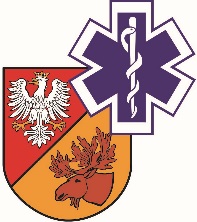                   ZAKŁAD OPIEKI ZDROWOTNEJ W ŁAPACH                  18-100 Łapy, ul. Janusza Korczaka 23                             tel. 85 814 24 38,    85 814 24 39     www.szpitallapy.pl      sekretariat@szpitallapy.pl                                                      NIP: 966-13-19-909			            REGON: 050644804Łapy, 13.11.2020 r.DAO.261.1/ZP/28/2020/PNWszyscy Wykonawcy / Uczestnicy postępowania TREŚĆ PYTAŃ Z UDZIELONYMI ODPOWIEDZIAMI 
Dotyczy: postępowania nr ZP/28/2020/PNZamawiający, Samodzielny Publiczny Zakład Opieki Zdrowotnej w Łapach, działając
na podstawie art. 38 ust. 2 ustawy Prawo zamówień publicznych z dnia 29 stycznia 2004 r.
(tj. Dz. U. z  2019 r., poz. 1843) w odpowiedzi na wniosek Wykonawców o wyjaśnienie treści SIWZ
w Przetargu nieograniczonym dotyczącym ,,Dostawa materiałów i sprzętów jednorazowego użytku - uzupełnienie” (Znak postępowania: ZP/28/2020/PN), przekazuje poniżej treść pytań wraz
z odpowiedziami:Pytanie nr 1 – Pakiet 16. Czy Zamawiający dopuści rękawice z poziomem AQL 1,5 oraz tekstura tylko na końcach palców przy zachowanych pozostałych parametrach?Odpowiedź: Zamawiający nie wyraża zgody.Z-ca Dyrektora ds. LecznictwaGrzegorz Roszkowski